校车使用许可前置审查流程图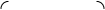 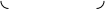 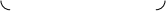 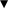 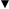  批准受理 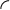 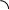 出具凭证转  报送同级公安机关交通管理部门、交通运输部门征求意见勘察校车路线  组织公安机关交通管理部门、交通运输部门现场勘察 辖区内路线。   符合条件   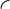 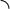 三个部门会签意见